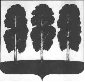 АДМИНИСТРАЦИЯ БЕРЕЗОВСКОГО РАЙОНАХАНТЫ-МАНСИЙСКОГО АВТОНОМНОГО ОКРУГА-ЮГРЫПОСТАНОВЛЕНИЕот  04.04.2024                                                     	   № 260пгт. БерезовоО внесении изменений в постановление администрации Березовского района           от 20.12.2022 № 1705 «Об утверждении административного регламента предоставления муниципальной услуги «Передача в собственность граждан занимаемых ими жилых помещений жилищного фонда (приватизация жилищного фонда)» и признании утратившими силу некоторых муниципальных правовых актов»В целях приведения муниципальных правовых актов администрации Березовского района в соответствие с действующим законодательством:Внести в приложение к постановлению администрации Березовского района от 20.12.2022 № 1705 «Об утверждении административного регламента предоставления муниципальной услуги «Передача в собственность граждан занимаемых ими жилых помещений жилищного фонда (приватизация жилищного фонда)» и признании утратившими силу некоторых муниципальных правовых актов» (далее – административный регламент) следующие изменения:абзац восьмой пункта 3 признать утратившим силу;пункт 4 изложить в следующей редакции:«4. Информация о ходе рассмотрения заявления о предоставлении муниципальной услуги и о результатах предоставления муниципальной услуги может быть получена заявителем (его представителем) в личном кабинете на Едином портале, а также в Комитете при обращении заявителем лично, по телефону или посредством электронной почты.»;абзац пятый пункта 5 изложить в следующей редакции:«Для получения информации по вопросам предоставления муниципальной услуги посредством Единого портала заявителям необходимо использовать адрес в информационно – телекоммуникационной сети «Интернет», указанный в пункте 3 настоящего административного регламента.»;абзац первый пункта 6 изложить в следующей редакции:«6. Информация по вопросам предоставления муниципальной услуги, в том числе о сроках и порядке ее предоставления, размещенная на Едином портале и официальном сайте, предоставляется заявителю бесплатно.»;абзац третий пункта 8 изложить в следующей редакции:«На информационных стендах в месте предоставления муниципальной услуги, в МФЦ и в информационно-телекоммуникационной сети «Интернет», в том числе на Едином портале размещается следующая информация:»;абзац третий пункта 15 изложить в следующей редакции:«- на Едином портале.»;абзац шестой пункта 17 изложить в следующей редакции:«- посредством информационно-телекоммуникационной сети «Интернет» на официальном сайте и Едином портале.»;абзац девятый пункта 18 изложить в следующей редакции:«В случае представления документов, подтверждающих полномочия представителя заявителя действовать от имени заявителя (в случае обращения за получением услуги представителя заявителя) в электронной форме посредством Единого портала указанные документы, выданные заявителем, являющимся юридическим лицом, удостоверяются усиленной квалифицированной электронной подписью или усиленной неквалифицированной электронной подписью правомочного должностного лица такого юридического лица, а документ, выданный заявителем, являющимся физическим лицом-усиленной квалифицированной электронной подписью нотариуса.»;абзац шестой пункта 19 изложить в следующей редакции:«- посредством Единого портала.»;1.10. заголовок пункта 26 изложить в следующей редакции:«Срок и порядок регистрации запроса заявителя о предоставлении муниципальной услуги, в том числе поступившего посредством электронной почты и Единого портала»;1.11. абзац четвертый пункта 26 изложить в следующей редакции:«В случае подачи заявления посредством Единого портала заявление о предоставлении муниципальной услуги и прилагаемые к нему документы подлежат обязательной регистрации специалистом Отдела ответственным за предоставление муниципальной услуги в электронном документообороте. Получение заявления о предоставлении муниципальной услуги Отделом подтверждается путем направления заявителю уведомления, содержащего входящий регистрационный номер заявления, дату получения, в срок не позднее рабочего дня, следующего за днем поступления заявления в Комитет.»;1.12. абзац второй пункта 28 изложить в следующей редакции:«- доступность информирования заявителей о порядке предоставления муниципальной услуги, в том числе о ходе предоставления муниципальной услуги, в форме устного или письменного информирования, в том числе посредством официального сайта и Единого портала;»;1.13. абзац третий пункта 28 изложить в следующей редакции:«- доступность заявителей к форме заявления о предоставлении муниципальной услуги, размещенной на Едином портале, в том числе с возможностью его копирования и заполнения;»;1.14. пункт 30 изложить в следующей редакции: «30. Предоставление муниципальной услуги по экстерриториальному принципу осуществляется в части обеспечения возможности подачи заявлений посредством Единого портала и получения результата муниципальной услуги в МФЦ.Предоставление муниципальной услуги в МФЦ осуществляется по принципу «одного окна» в соответствии с законодательством Российской Федерации, в порядке и сроки, установленные соглашением, заключенным между МФЦ и администрацией Березовского района. МФЦ осуществляет прием и регистрацию заявления о предоставлении муниципальной услуги, а также выдачу результата предоставления муниципальной услуги.Заявителям обеспечивается возможность представления заявления и прилагаемых документов в форме электронных документов посредством Единого портала. В этом случае если заявитель или его представитель авторизуется на Едином  портале посредством подтвержденной учетный записи в Единой системе идентификации и аутентификации (далее-ЕСИА), заполняет заявление о предоставлении муниципальной услуги с использованием интерактивной формы в электронном виде. Заполненное заявление о предоставлении муниципальной услуги отправляется заявителем вместе с прикрепленными электронными образами документов, необходимыми для предоставления муниципальной услуги, в отдел. При авторизации в ЕСИА заявление о предоставлении муниципальной услуги считается подписанным простой электронной подписью заявителя, представителя, уполномоченного на подписание заявления. Результаты предоставления муниципальной услуги, указанные в пункте 13 настоящего Административного регламента, направляются заявителю, представителю в личный кабинет на Едином портале в форме электронного документа, подписанного усиленной квалифицированной электронной подписью в случае направления заявления посредством Единого портала.»;1.15. пункт 31 изложить в следующей редакции:«31. При предоставлении муниципальной услуги в электронной форме заявителю обеспечивается:-  получение информации о порядке и сроках предоставления муниципальной услуги посредством Единого портала;- запись на прием в МФЦ для подачи запроса о предоставлении муниципальной услуги. Запись на прием в МФЦ осуществляется посредством портала МФЦ (http://mfc.admhmao.ru). Заявителю предоставляется возможность записи в любые свободные для приема дату и время в пределах установленного в МФЦ графика приема заявителей;- формирование заявления на Едином портале;- прием и регистрация Отделом заявления о предоставлении муниципальной услуги и иных документов, необходимых для предоставления муниципальной услуги посредством Единого портала;- получение результата предоставления муниципальной услуги посредством Единого портала;- получение сведений о ходе рассмотрения заявления о предоставлении муниципальной услуги посредством Единого портала;- осуществление оценки качества предоставления муниципальной услуги посредством Единого портала;- досудебное (внесудебное) обжалование решений и действий (бездействий) отдела, Комитета, МФЦ, а также их должностных лиц, муниципальных служащих, работников посредством Единого портала, официального сайта и портала МФЦ.Административные процедуры, в электронной форме предусмотренные настоящим административным регламентом выполняются в соответствии с особенностями установленными пунктом 40 настоящего административного регламента.»;1.16. абзац первый пункта 35 изложить в следующей редакции:«35. Основанием для начала административной процедуры является поступление в Отдел, Комитет, администрацию заявления о предоставлении муниципальной услуги, в том числе посредством Единого портала, либо через МФЦ.»;1.17. абзац четвертый пункта 35 изложить в следующей редакции:«- за прием и регистрацию заявления, предоставленного заявителем лично в Отдел либо посредством Единого портала - специалист Комитета, ответственный за предоставление муниципальной услуги;»;1.18. абзац двенадцатый пункта 35 изложить в следующей редакции:«- в случае подачи заявления лично, в том числе посредством Единого портала, специалист Комитета, ответственный за прием и регистрацию документов, регистрирует заявление о предоставлении муниципальной услуги в электронном документообороте;»;1.19. абзац тринадцатый пункта 38 изложить в следующей редакции:«- в случае направления заявителю документов, являющихся результатом предоставления муниципальной услуги, через Единый портал получение заявителем информации отображается в личном кабинете заявителя.»;1.20. абзац седьмой подпункта 3 пункта 40 изложить в следующей редакции:«- заполнение полей электронной формы заявления до начала ввода сведений заявителем с использованием сведений, размещенных в федеральной государственной информационной системе «Единая система идентификации и аутентификации в инфраструктуре, обеспечивающей информационно-технологическое взаимодействие информационных систем, используемых для предоставления государственных и муниципальных услуг в электронной форме» (далее - единая система идентификации и аутентификации), и сведений, опубликованных на Едином портале в части, касающейся сведений, отсутствующих в единой системе идентификации и аутентификации;»;1.21. абзац девятый подпункта 3 пункта 40 изложить в следующей редакции:«- возможность доступа заявителя на Едином портале к ранее поданным им заявлениям в течение не менее одного года, а также частично сформированных заявлении - в течение не менее 3 месяцев.»;1.22. абзац десятый подпункта 3 пункта 40 изложить в следующей редакции:«Сформированное и подписанное заявление, и иные документы, необходимые для предоставления муниципальной услуги, направляются в Отдел посредством Единого портала.»;1.23. абзац второй подпункта 6 пункта 40 изложить в следующей редакции:«Информация о ходе предоставления муниципальной услуги направляется заявителю в срок, не превышающий одного рабочего дня после завершения выполнения соответствующего действия, на адрес электронной почты или с использованием средств Единого портала по выбору заявителя.»;1.24. пункт 50 изложить в следующей редакции:«50. Информация о порядке подачи и рассмотрения жалобы размещается на информационных стендах в местах предоставления муниципальной услуги и в сети «Интернет»: на официальном сайте и Едином портале, а также предоставляется при обращении в устной (при личном обращении заявителя и/или по телефону) или письменной (при письменном обращении заявителя по почте, электронной почте, факсу) форме.».         2. Опубликовать настоящее постановление в газете «Жизнь Югры» и разместить на официальном веб-сайте органов местного самоуправления Березовского района. 3. Настоящее постановление вступает в силу после его официального опубликования. И.о. главы района							              И.В. Чечеткина